Информационный лист №2 (24)(от 5 мая 2016 года)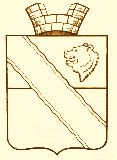    Уважаемые участники Великой Отечественной войны, ветераны, вдовы погибших, труженики тыла, дети войны и жители Васильевского поселения!       Примите самые искренние поздравления с Днем Победы в Великой Отечественной войне!9 мая - это священная дата для каждого россиянина. Этот день мы называем праздником со слезами на глазах, потому что вспоминаем тех, кто отдал свою жизнь за свободу и независимость нашей Родины.       Горько, что ряды наших ветеранов редеют. Каждый из них – живой свидетель истории, свидетель мужества нашего народа, беззаветного героизма и преданности родному Отечеству.       Пусть в эти праздничные дни отступят все тревоги, светлое настроение придет в каждый дом и память о бессмертном подвиге нашего народа согреет сердца всех поколений патриотов нашей страны. От всей души желаю всем здоровья, светлых, долгих и спокойных дней жизни, душевного тепла, внимания и заботы близких! Мира, счастья и благополучия всем жителям Васильевского поселения!  С Днем Победы!Глава Васильевского сельского поселения А.А. БоталовНарушение сроков регистрации смерти гражданина становится серьёзным препятствием в работе ЗАГСа.       Поэтому напоминаем жителям, что заявление о смерти должно быть сделано не позднее чем через три дня обнаружения тела умершего. Государственная регистрация смерти производится по последнему месту жительства умершего, месту наступления смерти, месту обнаружения тела умершего или по месту нахождения организации, выдавшей документ о смерти. Для регистрации необходим документ установленной формы о смерти, выданный медицинской организацией или частнопрактикующим врачом, документы, удостоверяющие личность заявителя и личность умершего. Могут понадобиться и другие документы, но это от дельно рассматриваемых случаев смерти. С заявлением могут обратиться супруг (супруга), другие члены семьи умершего, а также любое другое лицо, присутствовавшее в момент смерти или иным образом информированное о наступлении смерти.Заведующая отделом ЗАГСа администрации Ильинского района Л.П. Боровских
ОБЪЯВЛЕНИЯ           ООО «САМПО», в лице Шадрина Виктора Михайловича убедительно просит в летний период экономить воду, не использовать в технических целях.           Объявляется конкурс на вакансию главного бухгалтера в администрацию Васильевского сельского поселения. Подробности можно узнать у специалистов, на информационной доске и сайте Васильевского поселения. тел. 9-51-36,9-51-29,9-52-42.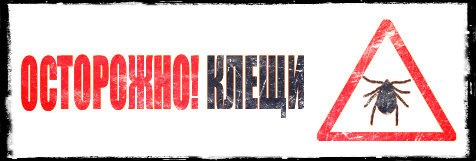      В лесах и парках Пермского края обитают таежные клещи, которые являются переносчиками клещевого вирусного энцефалита и иксодового клещевого боррелиоза (болезнь Лайма). Клещевой вирусный энцефалит – это природно-очаговое заболевание с преимущественным поражением центральной нервной системы. Возбудителем заболевания является вирус. Меры по предупреждению укуса клещом:- отправляясь в лес, на дачу, надевайте одежду, закрывающую все участки тела, светлых тонов, на такой одежде хорошо виден ползущий клещ; - обработайте одежду противоклещевыми средствами («Рефтамид таежный», «Москитол-антиклещ», «Гардекс-антиклещ» и другие разрешенные средства,  инструкция по применению на каждом флаконе);- проводите само- и взаимоосмотры каждые 1,5-2 часа;- берите клещей защищенными руками и помните: клещей с одежды стряхивать нельзя!Что делать если клещ укусил?Обнаружив впившегося клеща, срочно обратитесь за медицинской помощью. Если больница находится далеко, постарайтесь удалить клеща с помощью пинцета методом выкручивания или осторожно ниточкой. Нельзя заливать клеща маслом или бензином. Насекомое надо сохранить живым, чтобы исследовать на содержание вируса. Поместите насекомое в емкость с крышкой и доставьте в лабораторию по исследованию клещей.От клещевого энцефалита надежно защищает вакцинация (обращайтесь в поликлинику по месту жительства).  Побеспокойтесь о формировании иммунитета к клещевому энцефалиту для себя и своих близких.  СДЕЛАЙТЕ ПРИВИВКИ! Сезонные лаборатории по исследованию клещей    Обратите внимание, что во всех этих лабораториях можно исследовать живого клеща и мертвого - методом ПЦР (на присутствие возбудителей клещевого вирусного энцефалита, боррелиоза, анаплазмоза, эрлихиоза).Лаборатории, где проводятся исследования клещей:ФБУЗ «Центр гигиены и эпидемиологии в Пермском крае»Адрес пункта приема клещей для исследования: г. Пермь, ул. Лебедева, 26Режим работы: в рабочие дни 8.00-20.00 ч. в выходные и праздничные 9.00-21.00 ч.ФБУЗ  «Центр гигиены и эпидемиологии в ПК» Западный филиалАдрес пункта приема клещей для исследования: г. Пермь,  ул. Сысольская, 4. тел. 284-11-92   Режим работы: пн – пт с 8.30-16.00, выходные и праздничные дни не работает. Экстренная профилактика КВЭГБУЗ "Пермская краевая клиническая инфекционная больница"Адрес: Г. Пермь, ул. Пушкина, 96 Тел. 260-28-69ПОЗДРАВЛЕНИЯ         Коллектив администрации, Дома культуры и Совет депутатов поздравляет с Днём рождения Боталова Александра Александровича!         Родные, близкие, Совет депутатов и коллектив Дома культуры поздравляют с Днем рождения Мади Владимира Васильевича и Мади Ольгу Васильевну!         Родные и близкие поздравляют Мади Нину Андреевну и Мади Елену Васильевну с Днём рождения!         Крестник Константин Владимирович поздравляет своего крёстного с Днём рождения Овчинникова Юрия Сергеевича!